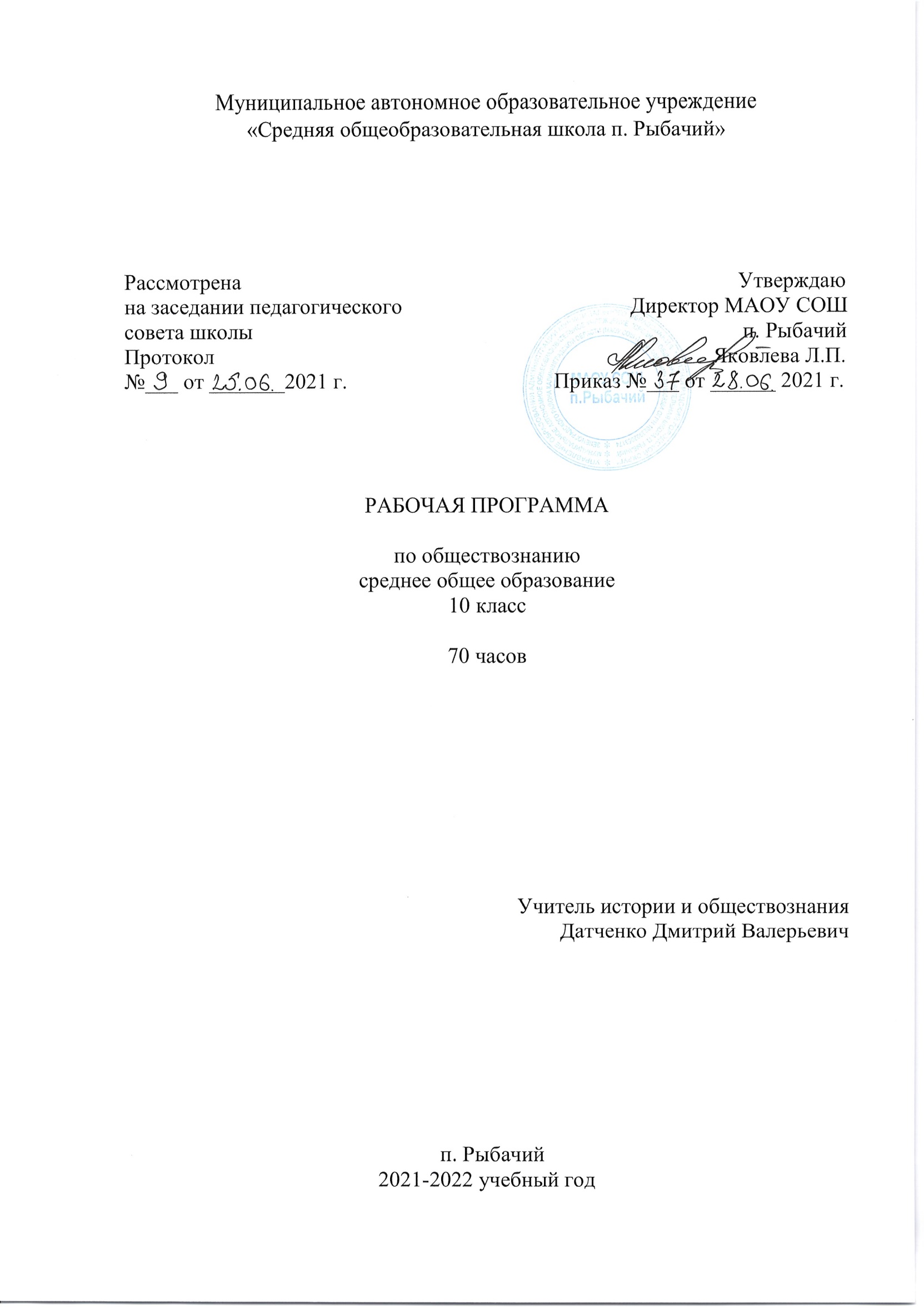 Пояснительная запискаРабочая программа по обществознанию для 10 класса разработана на основе ФГОС ООО, примерных программ основного общего образования по обществознанию (5 – 9 классы. – М.: Просвещение, 2016 г.), авторской программы «Обществознание» (Боголюбов Л.Н., А.Ю. Лазебникова и др. Обществознание. 10 класс: учеб. для общеобразовательных организаций.  Базовый уровень (Боголюбов Л.Н. и др.); под. ред. Боголюбова Л. Н. – М.: Просвещение, 2020.). требований к результатам освоения основной образовательной программы основного общего образования МАОУ СОШ п. Рыбачий.1. Общие цели основного общего образования с учётом специфики учебного предмета «Обществознание»Содержание основного общего образования по обществознанию представляет собой комплекс знаний, отражающих основные объекты изучения: общество и его основные сферы, человек в обществе, правовое регулирование общественных отношений. Помимо знаний, важными содержательными компонентами курса являются: социальные навыки, умения, совокупность моральных норм и гуманистических ценностей; правовые нормы, лежащие в основе правомерного поведения. Не менее важным элементом содержания учебного предмета «Обществознание» является опыт познавательной и практической деятельности, включающий работу с адаптированными источниками социальной информации; решение познавательных и практических задач, отражающих типичные социальные ситуации; учебную коммуникацию, опыт проектной деятельности в учебном процессе и социальной практике.Цель рабочей программы: обеспечение преемственности по отношению к содержанию учебного предмета «Обществознание» на уровне основного и среднего общего образования путем углубленного изучения ранее изученных объектов, раскрытия ряда вопросов на более высоком теоретическом уровне, введения нового содержания, расширения понятийного аппарата, что позволит овладеть относительно завершенной системой знаний, умений и представлений в области наук о природе, обществе и человеке, сформировать компетентности, позволяющие выпускникам осуществлять типичные социальные роли в современном мире.Изучение обществознания (включая экономику и право) в старшей школе на базовом уровне направлено на достижение следующих целей:  • развитие личности в период ранней юности, ее духовно-нравственной, политической и правовой культуры, экономического образа мышления, социального поведения, основанного на уважении закона и правопорядка, способности к личному самоопределению и самореализации; интереса к изучению социальных и гуманитарных дисциплин; • воспитание общероссийской идентичности, гражданской ответственности, правового самосознания, толерантности, приверженности гуманистическим и демократическим ценностям, закрепленным в Конституции Российской Федерации; • освоение системы знаний об экономической и иных видах деятельности людей, об обществе, его сферах, правовом регулировании общественных отношений, необходимых для взаимодействия с социальной средой и выполнения типичных социальных ролей человека и гражданина, для последующего изучения социально-экономических и гуманитарных дисциплин в учреждениях системы среднего и высшего профессионального образования или для самообразования;  • овладение умениями получать и критически осмысливать социальную (в том числе экономическую и правовую) информацию, анализировать, систематизировать полученные данные; освоение способов познавательной, коммуникативной, практической деятельности, необходимых для участия в жизни гражданского общества и государства; • формирование опыта применения полученных знаний и умений для решения типичных задач в области социальных отношений, гражданской и общественной деятельности, межличностных отношений, отношений между людьми различных национальностей и вероисповеданий, в семейно-бытовой сфере; для соотнесения своих действий и действий других людей с нормами поведения, установленными законом; для содействия правовыми способами и средствами защите правопорядка в обществе. Достижение поставленных целей предусматривает решение следующих основных задач:-        формирование у обучающихся ценностно-смысловых установок, отражающих личностные и гражданские позиции в деятельности, правосознания, экологической культуры, способности ставить цели и строить жизненные планы, способности к осознанию российской гражданской идентичности в поликультурном социуме;-        формирование знаний об обществе как целостной развивающейся системе в единстве и взаимодействии его основных сфер и институтов;-        овладение базовым понятийным аппаратом социальных наук;-        овладение умениями выявлять причинно-следственные, функциональные, иерархические и другие связи социальных объектов и процессов;-        формирование представлений об основных тенденциях и возможных перспективах развития мирового сообщества в глобальном мире;-        формирование представлений о методах познания социальных явлений и процессов;-        овладение умениями применять полученные знания в повседневной жизни с учетом гражданских и нравственных ценностей, прогнозировать последствия принимаемых решений;-        формирование навыков оценивания социальной информации, умений поиска информации в источниках различного типа для реконструкции недостающих звеньев с целью объяснения и оценки разнообразных явлений и процессов общественного развития.2. Общая характеристика учебного предмета «Обществознание»Содержание среднего (полного) общего образования на базовом уровне по обществознанию представляет собой комплекс знаний, отражающих основные объекты изучения: общество в целом, человек в обществе, познание, экономическая сфера, социальные отношения, политика, духовно-нравственная сфера, право. Знания об этих социальных объектах дают социология, экономическая теория, политология, социальная психология, правоведение, философия. Все означенные компоненты содержания взаимосвязаны, как связаны и взаимодействуют друг с другом изучаемые объекты. Помимо знаний, в содержание курса входят социальные навыки, умения, ключевые компетентности, совокупность моральных норм и принципов поведения людей по отношению к обществу и другим людям; правовые нормы, регулирующие отношения людей во всех областях жизни общества; система гуманистических и демократических ценностей.Место предмета в базисном учебном плане: Федеральный базисный учебный план для образовательных учреждений Российской Федерации отводит 136 часов для обязательного изучения учебного предмета «Обществознание» на этапе среднего (полного) общего образования. В том числе: в X и XI классах по 68 часов, из расчета 2 учебных часа в неделю.Примерная программа рассчитана на 136 учебных часов. При этом в ней предусмотрен резерв свободного учебного времени в объеме 16 учебных часов (или 11%) для реализации авторских подходов, использования разнообразных форм организации учебного процесса, внедрения современных методов обучения и педагогических технологий.Общеучебные умения, навыки и способы деятельности: примерная программа предусматривает формирование у учащихся общеучебных умений и навыков, универсальных способов деятельности и ключевых компетенций. В этом направлении приоритетами для учебного предмета «Обществознание» на этапе среднего (полного) общего образования являются:- определение сущностных характеристик изучаемого объекта, сравнение, сопоставление, оценка и классификация объектов по указанным критериям;- объяснение изученных положений на предлагаемых конкретных примерах;- решение познавательных и практических задач, отражающих типичные социальные ситуации;- применение полученных знаний для определения экономически рационального, правомерного и социально одобряемого поведения и порядка действий в конкретных ситуациях;- умение обосновывать суждения, давать определения, приводить доказательства (в том числе от противного);- поиск нужной информации по заданной теме в источниках различного типа и извлечение необходимой информации из источников, созданных в различных знаковых системах (текст, таблица, график, диаграмма, аудиовизуальный ряд и др.). Отделение основной информации от второстепенной, критическое оценивание достоверности полученной информации, передача содержания информации адекватно поставленной цели (сжато, полно, выборочно);- выбор вида чтения в соответствии с поставленной целью (ознакомительное, просмотровое, поисковое и др.);- работа с текстами различных стилей, понимание их специфики; адекватное восприятие языка средств массовой информации;- самостоятельное создание алгоритмов познавательной деятельности для решения задач творческого и поискового характера;- участие в проектной деятельности, владение приемами исследовательской деятельности, элементарными умениями прогноза (умение отвечать на вопрос: «Что произойдет, если...»);- формулирование полученных результатов;- создание собственных произведений, идеальных моделей социальных объектов, процессов, явлений, в том числе с использованием мультимедийных технологий;- пользования мультимедийными ресурсами и компьютерными технологиями для обработки, передачи, систематизации информации, создания баз данных, презентации результатов познавательной и практической деятельности;- владение основными видами публичных выступлений (высказывания, монолог, дискуссия, полемика), следование этическим нормам и правилам ведения диалога (диспута).Место и роль обществоведческого знания в образовании молодого поколения обусловлены его познавательными и мировоззренческими свойствами, вкладом в духовно-нравственное становление личности человека. Современное развитие, социальные и политические процессы, информационные контексты, глобализация всех сфер жизни, этнический и религиозный политеизм, социальная стратификация предъявляют новые требования к общественным наукам и к преподаванию в школе. Обществознание становится гуманистической базой для образования в целом. Знания по курсу должны стать основой для формирования целостного и ценностного отношения, собственной позиции к явлениям социальной жизни, поиску созидательных способов жизнедеятельности. Курс «Обществознание» даёт возможность обучающимся идентифицировать себя как личность, найти свой путь, раскрыть свой потенциал, понять свои социальные роли и собственное место в социуме и культурной среде. А также приобрести опыт социального и культурного взаимодействия.  Программа призвана помочь осуществлению выпускниками осознанного выбора путей продолжения образования или будущей профессиональной деятельности.Темы программы 10 класса предполагает выделение специальных уроков-семинаров, на которых учащиеся выполняют практические задания, развивают свои познавательные, коммуникативные умения, закрепляют на практике усвоенное содержание.Исследовательские компетенции означают формирование умение находить и обрабатывать информацию, использовать различные источники данных представлять и обсуждать различные материалы в разнообразных аудиториях; работать с документами.Социально-личностные компетенции означают формирование умений критически рассматривать те или иные аспекты развития нашего общества: находить связи между настоящими и прошлыми событиями; осознавать важность политического и экономического контекстов образовательных и профессиональных ситуаций; понимать произведения искусства и литературы; вступать в дискуссию и вырабатывать своё собственное мнение.Коммуникативные компетенции предполагают формирование умений выслушивать и принимать во внимание взгляды других людей; дискутировать и защищать свою точку зрения, выступать публично; литературно выражать свои мысли; создавать и понимать графики диаграммы и таблицы данных.Организаторская деятельность и сотрудничество означает формирование способностей организовывать личную работу; принимать решения; нести ответственность; устанавливать и поддерживать контакты; учитывать разнообразие мнений и уметь разрешать межличностные конфликты; вести переговоры; сотрудничать и работать в команде; вступать в проектМежпредметные связи на уроках обществознания: курс «Обществознание» в 10-11 классах опирается на обществоведческие знания, межпредметные связи, в основе которых обращение к таким учебным предметам как «История», «Литература», «География», «Мировая художественная культура». Особое значение в данном перечислении отдаётся предмету «История». Курс «Обществознание» в 10-11 классах, выстраиваемый на основе данной программы, предполагает широкое использование исторических экскурсов, позволяющих проследить изучаемые явления через их зарождение, развитие и современное состояние.Программа предусматривает формирование у учащихся общеучебных умений и навыков, универсальных способов деятельности и ключевых компетенций. В этом направлении приоритетами для учебного предмета «Обществознание» на этапе основного общего образования являются:умение сознательно организовывать свою познавательную деятельность (от постановки цели до получения и оценки результата);владение такими видами публичных выступлений, как высказывание, монолог, дискуссия; следование этическим нормам и правилам ведения диалога;выполнение познавательных и практических заданий, в том числе с использованием проектной деятельности, на уроках и в доступной социальной практике, рассчитанных на:использование элементов причинно-следственного анализа;исследование несложных реальных связей и зависимостей;определение сущностных характеристик изучаемого объекта;выбор верных критериев для сравнения, сопоставления, оценки объектов;поиск и извлечение нужной информации по заданной теме в адаптированных источниках различного типа;перевод информации из одной знаковой системы в другую (из текста в таблицу, из аудиовизуального ряда в текст и др.), выбор знаковых систем адекватно познавательной и коммуникативной ситуации;объяснение изученных положений на конкретных примерах;оценку своих учебных достижений, поведения, черт своей личности с учетом мнения других людей, в том числе для корректировки собственного поведения в окружающей среде, следование в повседневной жизни этическим и правовым нормам, выполнение экологических требований;определение собственного отношения к явлениям современной жизни, формулирование своей точки зрения.Перечисленные познавательные и практические задания предполагают использование компьютерных технологий для обработки, передачи информации, презентации результатов познавательной и практической деятельности.Курс призван помочь выпускникам основной школы сделать осознанный выбор путей продолжения образования или будущей профессиональной деятельности.3. УМКОбществознание. 10 класс: учебник для общеобразовательных учреждений / Л.Н. Боголюбов, А.Ю. Лазебникова, А.И. Матвеев и другие./ под редакцией Л.Н. Боголюбова. – М.: Просвещение, 2020.Обществознание 10 класс: поурочные планы по учебнику Л.Н. Боголюбова и др, под ред. Л.Н. Боголюбова/ автор-составитель С.Н. Степанько. – Волгоргад: Учитель, 2016.Обществознание. Поурочные разработки. 10 класс : учеб. пособие для общеобразоват. организаций : базовый уровень / [Л. Н. Боголюбов, А. Ю. Лазебникова, Ю. И. Аверьянов и др.]. — 2-е изд. — М. : Просвещение, 2017. Литература для учащихся: Иоффе А. Н., Кишенкова, О. В. Тырин С. В. Введение в обществознание: 8 ил.— М., 2002. Казаков А. П. Школьнику о рыночной экономике.— М., 2005. Кравченко А. И.Липсиц И. В. Экономика без тайн.— М., 1999. Мушинский В. О. Обществозвание: 8 кл.— Ч. 1.— М., 2002. Обществознание: 8—9 кл./Под ред. А. Ф. Никитина.— М., 2001. Литература для  учителяЛазебникова А.Ю. Обществознание. Примерные рабочие программы. Предметная линия учебников под редакцией Л.Н.Боголюбова. 10 – 11 классы: учеб. пособие для общеобразоват. организаций: базовый уровень / А.Ю. Лазебникова, Н.И.Городецкая, Л.Е. Рутковская. – М.: Просвещение, 2018.Боголюбов Л. Н., Аверьянов Ю. И., Белявский А. В. и др. Обществознание. 10 класс. Базовый уровень/ под ред.  Л.Н.Боголюбова,  А.Ю. Лазебниковой, М.В. Телюкиной – М.: Просвещение, 2018.  Боголюбов Л. Н., Лазебникова А. Ю., Аверьянов Ю. И. и др. Обществознание. Поурочные разработки. 10 класс. Базовый уровень / под ред.  Л.Н.Боголюбова. – М.: Просвещение, 2018.Котова О.А., Лискова Т.Е. Обществознание. Тетрадь-тренажёр. 10 класс. Базовый уровень.- М.: Просвещение, 2018.4. Срок реализации рабочей программы – 1 годРабочая программа рассчитана на 68 учебных часов (2 часа в неделю) и отражает базовый уровень подготовки учащихся по разделам программы. Она конкретизирует содержание тем образовательного стандарта и даёт распределение учебных часов по разделам курса.Планируемые результаты изучения учебного предмета.Личностные результатыЛичностные результаты в сфере отношений, обучающихся к себе, к своему здоровью, к познанию себя:ориентация обучающихся на достижение личного счастья, реализацию позитивных жизненных перспектив, инициативность, креативность, готовность и способность к личностному самоопределению, способность ставить цели и строить жизненные планы;готовность и способность обеспечить себе и своим близким достойную жизнь в процессе самостоятельной, творческой и ответственной деятельности;готовность и способность обучающихся к отстаиванию личного достоинства, собственного мнения, готовность и способность вырабатывать собственную позицию по отношению к общественно-политическим событиям прошлого и настоящего на основе осознания, и осмысления истории, духовных ценностей и достижений нашей страны;Личностные результаты в сфере отношений, обучающихся к России как к Родине (Отечеству):российская идентичность, способность к осознанию российской идентичности в поликультурном социуме, чувство причастности к историко-культурной общности российского народа и судьбе России, патриотизм, готовность к служению Отечеству, его защите;уважение к своему народу, чувство ответственности перед Родиной, гордости за свой край, свою Родину, прошлое и настоящее многонационального народа России, уважение к государственным символам (герб, флаг, гимн);формирование уважения к русскому языку как государственному языку Российской Федерации, являющемуся основой российской идентичности и главным фактором национального самоопределения;воспитание уважения к культуре, языкам, традициям и обычаям народов, проживающих в Российской Федерации.Личностные результаты в сфере отношений, обучающихся к закону, государству и к гражданскому обществу:гражданственность, гражданская позиция активного и ответственного члена российского общества, осознающего свои конституционные права и обязанности, уважающего закон и правопорядок, осознанно принимающего традиционные национальные и общечеловеческие гуманистические и демократические ценности, готового к участию в общественной жизни;признание не отчуждаемости основных прав и свобод человека, которые принадлежат каждому от рождения, готовность к осуществлению собственных прав и свобод без нарушения прав, и свобод других лиц, готовность отстаивать собственные права и свободы человека и гражданина согласно общепризнанным принципам и нормам международного права и в соответствии с Конституцией Российской Федерации, правовая и политическая грамотность;мировоззрение, соответствующее современному уровню развития науки и общественной практики, основанное на диалоге культур, а также различных форм общественного сознания, осознание своего места в поликультурном мире;интериоризация ценностей демократии и социальной солидарности, готовность к договорному регулированию отношений в группе или социальной организации;готовность обучающихся к конструктивному участию в принятии решений, затрагивающих их права и интересы, в том числе в различных формах общественной самоорганизации, самоуправления, общественно значимой деятельности;приверженность идеям интернационализма, дружбы, равенства, взаимопомощи народов; воспитание уважительного отношения к национальному достоинству людей, их чувствам, религиозным убеждениям;готовность обучающихся противостоять идеологии экстремизма, национализма, ксенофобии; коррупции; дискриминации по социальным, религиозным, расовым, национальным признакам и другим негативным социальным явлениям.Личностные результаты в сфере отношений, обучающихся с окружающими людьми:нравственное сознание и поведение на основе усвоения общечеловеческих ценностей, толерантного сознания и поведения в поликультурном мире, готовности и способности вести диалог с другими людьми, достигать в нем взаимопонимания, находить общие цели и сотрудничать для их достижения;принятие гуманистических ценностей, осознанное, уважительное и доброжелательное отношение к другому человеку, его мнению, мировоззрению;формирование выраженной в поведении нравственной позиции, в том числе способности к сознательному выбору добра, нравственного сознания и поведения на основе усвоения общечеловеческих ценностей и нравственных чувств (чести, долга, справедливости, милосердия и дружелюбия);Личностные результаты в сфере отношений, обучающихся к окружающему миру, живой природе, художественной культуре:мировоззрение, соответствующее современному уровню развития науки, значимости науки, готовность к научно-техническому творчеству, владение достоверной информацией о передовых достижениях и открытиях мировой и отечественной науки, заинтересованность в научных знаниях об устройстве мира и общества;готовность и способность к образованию, в том числе самообразованию, на протяжении всей жизни; сознательное отношение к непрерывному образованию как условию успешной профессиональной и общественной деятельности;Личностные результаты в сфере отношения обучающихся к труду, в сфере социально-экономических отношений:уважение ко всем формам собственности, готовность к защите своей собственности,осознанный выбор будущей профессии как путь и способ реализации собственных жизненных планов;готовность обучающихся к трудовой профессиональной деятельности как к возможности участия в решении личных, общественных, государственных, общенациональных проблем;потребность трудиться, уважение к труду и людям труда, трудовым достижениям, добросовестное, ответственное и творческое отношение к разным видам трудовой деятельности.Метапредметные результатыРегулятивные УУДВыпускник научится:самостоятельно определять цели, задавать параметры и критерии, по которым можно определить, что цель достигнута;оценивать возможные последствия достижения поставленной цели в деятельности, собственной жизни и жизни окружающих людей, основываясь на соображениях этики и морали;ставить и формулировать собственные задачи в образовательной деятельности и жизненных ситуациях;оценивать ресурсы, в том числе время и другие нематериальные ресурсы, необходимые для достижения поставленной цели;выбирать путь достижения цели, планировать решение поставленных задач, оптимизируя материальные и нематериальные затраты;организовывать эффективный поиск ресурсов, необходимых для достижения поставленной цели;сопоставлять полученный результат деятельности с поставленной заранее целью.Познавательные УУДВыпускник научится:искать и находить обобщенные способы решения задач, в том числе, осуществлять развернутый информационный поиск и ставить на его основе новые (учебные и познавательные) задачи;критически оценивать и интерпретировать информацию с разных позиций, распознавать и фиксировать противоречия в информационных источниках;использовать различные модельно-схематические средства для представления существенных связей и отношений, а также противоречий, выявленных в информационных источниках;находить и приводить критические аргументы в отношении действий и суждений другого; спокойно и разумно относиться к критическим замечаниям в отношении собственного суждения, рассматривать их как ресурс собственного развития;выходить за рамки учебного предмета и осуществлять целенаправленный поиск возможностей для широкого переноса средств и способов действия;выстраивать индивидуальную образовательную траекторию, учитывая ограничения со стороны других участников и ресурсные ограничения;менять и удерживать разные позиции в познавательной деятельности.Коммуникативные УУДВыпускник научится:осуществлять деловую коммуникацию как со сверстниками, так и со взрослыми (как внутри образовательной организации, так и за ее пределами), подбирать партнеров для деловой коммуникации исходя из соображений результативности взаимодействия, а не личных симпатий;при осуществлении групповой работы быть как руководителем, так и членом команды в разных ролях (генератор идей, критик, исполнитель, выступающий, эксперт и т.д.);координировать и выполнять работу в условиях реального, виртуального и комбинированного взаимодействия;развернуто, логично и точно излагать свою точку зрения с использованием адекватных (устных и письменных) языковых средств;распознавать конфликтогенные ситуации и предотвращать конфликты до их активной фазы, выстраивать деловую и образовательную коммуникацию, избегая личностных оценочных суждений.Предметные результаты в соответствии с требованиями ФГОС СООсформированность знаний об обществе как целостной развивающейся системе в единстве и взаимодействии его основных сфер и институтов;владение базовым понятийным аппаратом социальных наук;владение умениями выявлять причинно-следственные, функциональные, иерархические и другие связи социальных объектов и процессов;сформированность представлений об основных тенденциях и возможных перспективах развития мирового сообщества в глобальном мире;сформированность представлений о методах познания социальных явлений и процессов;владение умениями применять полученные знания в повседневной жизни, прогнозировать последствия принимаемых решений;сформированность навыков оценивания социальной информации, умений поиска информации в источниках различного типа для реконструкции недостающих звеньев с целью объяснения и оценки разнообразных явлений и процессов общественного развития.Предметные результаты в соответствии с примерной ООП СООВыпускник на базовом уровне научится:При изучении раздела «Человек. Человек в системе общественных отношений»Выделять черты социальной сущности человека;определять роль духовных ценностей в обществе;распознавать формы культуры по их признакам, иллюстрировать их примерами;различать виды искусства;соотносить поступки и отношения с принятыми нормами морали;выявлять сущностные характеристики религии и ее роль в культурной жизни;выявлять роль агентов социализации на основных этапах социализации индивида;раскрывать связь между мышлением и деятельностью;различать виды деятельности, приводить примеры основных видов деятельности;выявлять и соотносить цели, средства и результаты деятельности;анализировать различные ситуации свободного выбора, выявлять его основания и последствия;различать формы чувственного и рационального познания, поясняя их примерами;выявлять особенности научного познания;различать абсолютную и относительную истины;иллюстрировать конкретными примерами роль мировоззрения в жизни человека;выявлять связь науки и образования, анализировать факты социальной действительности в контексте возрастания роли образования и науки в современном обществе;выражать и аргументировать собственное отношение к роли образования и самообразования в жизни человека.При изучении раздела «Общество как сложная динамическая система»Характеризовать общество как целостную развивающуюся (динамическую) систему в единстве и взаимодействии его основных сфер и институтов;выявлять, анализировать, систематизировать и оценивать информацию, иллюстрирующую многообразие и противоречивость социального развития;приводить примеры прогрессивных и регрессивных общественных изменений, аргументировать свои суждения, выводы;формулировать собственные суждения о сущности, причинах и последствиях глобализации; иллюстрировать проявления различных глобальных проблем.При изучении раздела «Правовое регулирование общественных отношений»Сравнивать правовые нормы с другими социальными нормами;выделять основные элементы системы права;выстраивать иерархию нормативных актов;выделять основные стадии законотворческого процесса в Российской Федерации;различать понятия «права человека» и «права гражданина», ориентироваться в ситуациях, связанных с проблемами гражданства, правами и обязанностями гражданина РФ, с реализацией гражданами своих прав и свобод;обосновывать взаимосвязь между правами и обязанностями человека и гражданина, выражать собственное отношение к лицам, уклоняющимся от выполнения конституционных обязанностей;аргументировать важность соблюдения норм экологического права и характеризовать способы защиты экологических прав;раскрывать содержание гражданских правоотношений;применять полученные знания о нормах гражданского права в практических ситуациях, прогнозируя последствия принимаемых решений;различать организационно-правовые формы предприятий;характеризовать порядок рассмотрения гражданских споров;давать обоснованные оценки правомерного и неправомерного поведения субъектов семейного права, применять знания основ семейного права в повседневной жизни;находить и использовать в повседневной жизни информацию о правилах приема в образовательные организации профессионального и высшего образования;характеризовать условия заключения, изменения и расторжения трудового договора;иллюстрировать примерами виды социальной защиты и социального обеспечения;извлекать и анализировать информацию по заданной теме в адаптированных источниках различного типа (Конституция РФ, ГПК РФ, АПК РФ, УПК РФ);объяснять основные идеи международных документов, направленных на защиту прав человека.Тематическое планирование курса «Обществознание» 10 классНормы оценки знаний за выполнение теста учащихся по обществознаниюНормы оценки знаний за творческие работы учащихся по обществознаниюКритерии оценки мультимедийной презентацииНормы оценки знаний учащихся по обществознанию(устный, письменный ответ)Отметка «5» выставляется в том случае, если учащийся или экзаменующийся в полном объеме выполняет предъявленные задания и демонстрирует следующие знания и умения:логично, развернуто излагать содержание вопроса, в котором продемонстрировано умение описать то или иное общественное явление или процесс;сравнивать несколько социальных объектов, процессов (или несколько источников), выделяя их существенные признаки, закономерности развития;делать вывод по вопросу и аргументировать его с теоретических позиций социальных наук;сопоставлять различные точки зрения, выдвигать аргументы в обоснование собственной позиции и контраргументы по отношению к иным взглядам;применять полученные знания при анализе конкретных ситуаций и планировать практические действия;оценивать действия субъектов социальной жизни с точки зрения социальных норм, экономической рациональности;раскрывать содержание основных обществоведческих терминов в контексте вопроса;  Отметка «4» выставляется в том случае, если учащийся или экзаменующийся  продемонстрировал предъявляемые требования такие же, как и к ответу на «отлично», но при ответе допустил неточности, не искажающие общего правильного смысла;  верно освятил тему вопроса, но недостаточно полно ее раскрыл;  продемонстрировал знание причинно-следственных связей, основных теоретических положений, но отдельные положения ответа не подтвердил фактами, не обосновал аргументами;  не смог самостоятельно дать необходимые поправки и дополнения;дал определения прозвучавшим при ответе понятиям;дал ответы на уточняющие вопросы.Отметка «3» выставляется в том случае, если учащийся или экзаменующийсядемонстрирует умение описывать то или иное общественное явление, объяснять его с помощью конкретных примеров; делает элементарные выводы;путается в терминах;не может сравнить несколько социальных объектов или точек зрения;не может аргументировать собственную позицию; затрудняется в применении знаний на практике при решении конкретных ситуаций;справляется с заданием лишь после наводящих вопросов.Отметка «2» выставляется в том случае, если учащийся или экзаменующийся  не увидел проблему, не смог ее сформулировать;не раскрыл проблему;представил информацию не в контексте задания;или отказался отвечать (уважительная причина отсутствует).ДОПОЛНИТЕЛЬНАЯ ЛИТЕРАТУРАИспользуемая литература по курсу обществознания в 10 классе:  УМК Боголюбов Л.Н. Методические рекомендации по курсу «Человек и общество», ч.1, ч.2, М., 2012. Боголюбов Л.Н., Иванова Л.Ф. Методические рекомендации по курсу «Человек и общество» 10-11 классы (подготовка к ЕГЭ),  М., 2013. Боголюбов Л.Н. Методические рекомендации к учебнику «Обществознание» 10-11 классы, М.:Просвещение, 2012.Боголюбов Л.Н., Иванова Л.Ф. Дидактический материал по курсу «Человек и общество» 10-11 классы, М., 2000. Боголюбов Л.Н., Городецкая Н.И., Иванова Л.Ф. Обществознание: 11 класс: базовый уровень: методические рекомендации, М., 2009. Краюшкина С.В. Тесты по обществознанию 11 класс к учебнику «Человек и общество» под ред.  Боголюбова Л.Н.,М., 2013. ФИПИ: обществознание (универсальные материалы для подготовки учащихся), М., 2014. Аверьянов Ю.И. Политологический энциклопедический словарь, М., 1993Амбарцумов А., Стерликов Ф. 100 терминов рыночной экономики, М., 1993. Арбузкин А.М. Обществознание, М., «Зерцало –М», 2004Бард А. Новая правящая элита и жизнь после капитализма,  М., 2005Вандербильт Э. Этикет, М., 1995.Геллнер Э. Нации и национализм, М., 1991Канке В. История философии, М., 2005.Кастельс М. Информационная эпоха, М., 2000Конституция РФНароды и религии мира. Интернет-ресурс: http://www.cbook.ru/peoples/index/welcome.shtmlПарсонс Т.О. О социальных системах, М., 2000.Степанько С.Н. Олимпиадные задания по обществознанию 9-11 классы, В., 2009.Тишков В.А. Кризис понимания России, М., 2006Юридический энциклопедический словарь, М., «Советская энциклопедия», 1984.ИНТЕРНЕТ - РЕСУРСЫСайты для учащихся:http://www.rsnet.ru/ — Официальная Россия (сервер органов государственной власти Российской Федерации).http://www.president.kremlin.ru/ — Президент Российской Федерации.http://www.rsnet.ru/ — Судебная власть Российской Федерации.http://www.jurizdat.ru/editions/official/lcrf — Собрание законодательства РФhttp://www.fipi.ru – Портал ФИПИ – Федеральный институт педагогических измерений;http://www.ege.edu.ru – Портал ЕГЭ (информационной поддержки ЕГЭ);http://www.probaege.edu.ru – Портал Единый экзамен;http://www.infomarker.ru/top8.html -- RUSTEST.RU  федеральный центр тестирования.Сайты для учителя:http://www.socionet.ru — Соционет: информационное пространство по общественным наукам.http://www.ifap.ru — Программа ЮНЕСКО «Информация для всех» в России.http: //www.gks.ru — Федеральная служба государственной статистики: базы данных, статистическая информация.http://www.alleng.ru/edu/social2.htmОбразовательные ресурсы Интернета -обществознание.                                  http://www.hpo.org – Права человека в Россииhttp://www.chelt.ru – журнал «Человек и труд»http://www.ant-m.ucoz.ru/  - "Виртуальный кабинет истории и обществознания"http://www.mon.gov.ru – Министерство  образования и науки;http://www.probaege.edu.ru – Федеральный портал «Российское образование»http://www.rusedu.ru/ Архив учебных программ и презентацийhttp://pedsovet.org/ Всероссийский Интернет – педсоветhttp://www.uchportal.ru/ Учительский портал№ урокаТема раздела, урокаКол-во часовКЭС(ОГЭ)КЭС (ЕГЭ)КПУ(ОГЭ)КПУ(ЕГЭ)Планируемые результаты (в соответствии с ФГОС ООО)Планируемые результаты (в соответствии с ФГОС ООО)Планируемые результаты (в соответствии с ФГОС ООО)№ урокаТема раздела, урокаКол-во часовКЭС(ОГЭ)КЭС (ЕГЭ)КПУ(ОГЭ)КПУ(ЕГЭ)Предметные результатыМетапредметные УУДЛичностные результаты1Введение11.32.12.41.31.42.12.42.7Вспомнить основные итоги прошлого года обучения.Познакомиться с основным содержанием курса 10 класса.Наметить перспективу совершенствования умений и навыков в процессе учебной деятельности.Определить основные требования к результатам обучения и критерии успешной работы учащихсяПознавательные: давать определения понятиям.Коммуникативные: участвовать в обсуждении вопроса о том, для чего нужно изучать обществознанияФормирование мотивации к изучению обществознанияГлава I. Человек в обществе (18 часов)Глава I. Человек в обществе (18 часов)Глава I. Человек в обществе (18 часов)Глава I. Человек в обществе (18 часов)Глава I. Человек в обществе (18 часов)Глава I. Человек в обществе (18 часов)Глава I. Человек в обществе (18 часов)Глава I. Человек в обществе (18 часов)Глава I. Человек в обществе (18 часов)Глава I. Человек в обществе (18 часов)2-3Что такое общество21.11.21.22.12.22.42.71.82.32.42.52.7Научатся: Определять, что такое «общество» в узком и широком смысле слова; знать и применятьуровни взаимодействия общества и природы; объяснять взаимосвязь человека, общества и природы, варианты вредного воздействия человека на общество, последствия возникающей дисгармонии между природой и обществом. Культура – как результат человеческой деятельности. Познакомятся с обществоведческими науками.Получат возможность научиться: Анализировать, делать выводы; давать нравственную и правовую оценку конкретных ситуаций; осуществлять поиск дополнительных сведений в СМИ; отвечать на вопросы, высказывать собственную точку зрения.Познавательные: Общеучебные – умеют структурировать знания; самостоятельно выделяют и формулируют цели; осуществляют поиск необходимой информации для выполнения учебной литературы; формулируют ответы на вопросы учителя.Логические – дополняют и расширяют имеющиеся знания и представления о природе и обществе, взаимосвязь общества и культуры – как продукта человеческой деятельности.Коммуникативные: Обмениваются мнениями, слушая друг друга, партнера, в том числе и отличную от своей, согласовывают действия с партнером; вступают в коллективное учебное сотрудничество.Регулятивные: Принимают учебную задачу, планируют промежуточные цели с учетом конечного результата; оценивают качество и уровень усвоенного материала. Умеют оценивать свою работу на уроке; анализируют эмоциональное состояние, полученной от успешной/неуспешной деятельности на уроке.Понимают значение знаний для человека и принимают его, важность заботы о природе и сохранение экосистем.Оценивают собственную деятельность.4-5Общество как сложная система21.31.81.91.32.32.62.71.41.62.12.22.32.42.5Научатся: определять особенности социальной системы общества; характеризовать главные социальные институты и институты общества.Получат возможность научиться: анализировать объекты; ориентироваться на понимание причин успеха в учебе; Познавательные:  Общеучебные -  выявляют особенности и признаки общества как системы; устанавливают причинно-следственные связи и зависимости между объектами;Логические – дополняют и дополняют, и расширяют имеющиеся знания и представления об общественной системе и общественных институтах; стоят логические цепочки рассуждений; осуществляют поиск необходимой информации; приводят примеры в качестве доказательства выдвигаемых положений.Коммуникативные: Оформляют диалогические высказывания, понимают позицию партнера, в том числе и отличную от своей, согласовывают действия с партнером; вступают в коллективное учебное сотрудничество.Регулятивные:Принимают учебную задачу, удерживают цель деятельности до получения ее результата; осуществляют самостоятельный контроль своей деятельности.Понимают значение знаний для человека и принимают его. Определяют границы собственного знания и незнания.6-7Динамика общественного развития21.161.171.12.22.42.62.71.52.12.22.42.52.72.9Научатся: Определять типы динамики общественного развития; характеризовать понятия общественный прогресс и его противоречивостьПолучат возможность научиться: анализировать объекты; ориентироваться на понимание причин успеха в учебе; Познавательные:  Общеучебные -  выявляют особенности и признаки общественной динамики, противоречивость прогресса; устанавливают причинно-следственные связи и зависимости между объектами;Логические – дополняют и дополняют, и расширяют имеющиеся знания и представления об общественной системе и общественных институтах; стоят логические цепочки рассуждений; осуществляют поиск необходимой информации; приводят примеры в качестве доказательства выдвигаемых положений.Коммуникативные: Оформляют диалогические высказывания, понимают позицию партнера, в том числе и отличную от своей, согласовывают действия с партнером; вступают в коллективное учебное сотрудничество.Регулятивные:Принимают учебную задачу, удерживают цель деятельности до получения ее результата; осуществляют самостоятельный контроль своей деятельности.Понимают значение знаний для человека и принимают его. Определяют границы собственного знания и незнания.8-9Типология обществ21.171.22.12.22.32.42.71.41.52.12.22.42.52.7Научатся: Определять элементы и подсистемы общества; основные институты общества; давать определение понятию «общество», выделять его характерные признаки. Давать характеристику типам обществПолучат возможность научиться: ориентироваться на понимание причин успеха в учебе; формулировать собственную точку зрения; осуществлять поиск нужной информации, выделять главное.Познавательные: Общеучебные – умеют структурировать знания; самостоятельно выделяют и формулируют цели; ориентируются в учебнике, осуществляют поиск необходимой информации.Логические – дополняют и расширяют имеющиеся знания и представления об обществе и общественных отношениях.Коммуникативные: Применяют правила делового сотрудничества; сравнивают разные точки зрения. Вступают в коллективное сотрудничество; участвуют в обсуждении вопросов; обмениваются мнениями, слушая друг друга, понимают позицию партнера, в том числе и отличную от своей, согласовывают действия с партнером.Регулятивные: Принимают учебную задачу; учитывают выделенные учителем ориентиры действия, умеют оценивать свою работу на уроке; анализируют эмоциональное состояние, полученной от успешной/неуспешной деятельности на уроке.Понимают значение знаний для человека и принимают его. Мотивируют свои действия, проявляют интерес к новому учебному материалу. Оценивают собственную учебную деятельность10Социальная сущность человека11.41.11.12.12.32.42.62.71.12.12.22.32.42.5Научатся: определять, что такое биосоциальная сущность человека, характеризовать понятие личность, самосознание и самореализация.Получат возможность научиться: допускать существование различных точек зрения, принимать другое мнение и позицию, приходить к общему решению, задавать вопросы; осуществлять поиск нужной информации, выделять главное Познавательные:                    Общеучебные - определяют познавательные цели, структурируют знания; моделируют социальные ситуации; самостоятельно выделяют и формулируют цели; ориентируются в учебнике; осуществляют поиск необходимой информации для выполнения задания с использованием учебной литературы;      Логические - дополняют и расширяют имеющиеся знания и представления о человеке как духовном существе.              Регулятивные:                         прогнозируют результаты уровня усвоения изучаемого материала; принимают и сохраняют учебную задачу; самостоятельно выделяют и формулируют цель; составляют план последовательности действий.                       Коммуникативные: принимают другое мнение и позицию, допускают существование различных точек зрения.Понимают значение дуалистичной природы человека. Оценивают собственную деятельность.11-12Деятельность – способ существования людей21.61.51.61.12.12.32.42.72.12.22.32.42.52.7Научатся: определять, что такое деятельность; что такое потребности; что такое иерархическая теория потребностей; характеризовать основные черты деятельности; определять мотивы деятельности; раскрывать на примерах многообразие видов деятельности; определять взаимосвязь деятельности и сознания. Познавательные:Общеучебные –выделяют и формулируют цели; ориентируются в учебнике;осуществляют поиск необходимой информации для выполнения задания с использованием учебной литературы;логические - дополняют и расширяют имеющиеся знания и представления о человеческой деятельности.Коммуникативные: планируют цели и способы взаимодействия; обмениваются мнениями, слушают друг друга,понимают позицию партнера, в том числе и отличную от своей, согласовывают действия с партнером.Регулятивные: удерживают цель деятельности до получения ее результата.Понимают значение знаний для человека и принимают его.Оценивают собственную деятельность.13-14Познавательная деятельность21.31.41.12.12.22.32.42.62.71.82.12.22.32.42.52.9Научатся: определять проблемы познаваемости мира; что такое наука; характеризовать основные особенности научного мышления; естественные и социально-гуманитарные науки; определять, что представляет собой знание и процесс познания; объяснять сущность чувственного и рационального познания; анализировать собственные и чужие взгляды на познаваемость мира; объяснять противоречия реальной жизни и находить возможный вариант их разрешения.Познавательные:Общеучебные - умеют находить нужную информацию, выделять главное; логические - дополняют и расширяют имеющиеся знания и представления о научном познании.Коммуникативные: участвуют в коллективном обсуждении проблем; обмениваются мнениями, слушают друг друга.Регулятивные: удерживают цель деятельности до получения ее результата;осуществляют самостоятельный контроль своей деятельности; составляют план   последовательности действий.Сохраняют мотивацию к учебной деятельности; проявляют интерес к новому учебному материалу. Оценивают собственную деятельность.15Свобода и необходимость в деятельности человека11.71.12.12.22.32.42.62.71.32.12.22.32.42.5Научатся: определять связь свободы и необходимости; что такое самосознание и самооценка; характеризовать основные точки зрения на соотношение биологического и социального в человеке; выделять основные признаки понятия «личность»; объяснять, в каких сферах происходит социализация личности; определять связь между самоопределением и самореализацией личности.Познавательные:Общеучебные - ориентируются в учебнике, словаре; осуществляют поиск необходимой информации для выполнения заданий;логические - дополняют и расширяют имеющиеся знания и представления о социализации человека в обществе. Коммуникативные:    оформляют диалогические высказывания, обмениваются мнениями, слушают друг друга, пони- мают позицию партнера. Регулятивные:       планируют решение учебной задачи, выстраивают алгоритм действий; корректируют деятельность, вносят изменения в процесс с учетом возникших трудностей.Мотивируют свои действия, проявляют интерес к новому учебному материалу;развивают способность к самооценке.16-17Современное общество21.171.22.12.32.42.71.41.52.12.22.32.42.52.9Получат возможность научиться: принимать и сохранять учебную задачу, планировать свои действия, осуществлять итоговый пошаговый контроль; приходить к общему решению, строить понятное для партнера высказывание. Познавательные:Общеучебные - ориентируются в учебнике, словаре; осуществляют поиск необходимой информации для выполнения заданий;логические - дополняют и расширяют имеющиеся знания и представления о социализации человека в обществе.Регулятивные: удерживают цель деятельности до получения ее результата; осуществляют самостоятельный контроль своей деятельности; учитывают выделенные учителем ориентиры действия.Понимают значение знаний для человека и принимают его.18Глобальная угроза международного терроризма11.181.12.12.32.42.71.52.12.22.32.42.52.7Научатся: определять, что такое процесс глобализации; каковы проявления глобализации в экономической сфере; основные глобальные проблемы современности. Получат возможность научиться: допускать существование различных точек зрения, принимать другое мнение и позицию, приходить к общему решению; задавать вопросы; осуществлять поиск нужной информации, выделять главное.Познавательные:Общеучебные - формулируют ответы на вопросы учителя; осуществляют поиск необходимой информации;логические - дополняют и расширяют имеющиеся знания и представления о прогрессивном развитии общества.Коммуникативные:                     принимают другое мнение и позицию, допускают существование различных точек зрения; планируют цели и способы взаимодействия.Регулятивные:                          прогнозируют результаты уровня усвоения изучаемого материала; удерживают цель деятельности в учебном процессе.Понимают значение знаний для человека и принимают его; развивают способность к самооценке.Оценивают собственную учебную деятельность.19Повторительно-обобщающий урок по главе I11.11.21.32.62.71.11.31.41.51.82.52.82.9Умение работать с разными источниками информациями; применение понятийного аппарата и приёмов обществоведческого анализа для раскрытия сущности и значения событий и явлений жизни обществаРегулятивные: Умение оценивать правильность выполнения учебной задачи, собственные возможности ее решенияПознавательные: Умение устанавливать причинно-следственные связи, осуществлять поиск информации с использованием ресурсов библиотек и ИнтернетаКоммуникативные:Умение соотносить свои действия с планируемыми результатамиФормирование целостного мировоззренияГлава II. Общество как мир культуры (17 часов)Глава II. Общество как мир культуры (17 часов)Глава II. Общество как мир культуры (17 часов)Глава II. Общество как мир культуры (17 часов)Глава II. Общество как мир культуры (17 часов)Глава II. Общество как мир культуры (17 часов)Глава II. Общество как мир культуры (17 часов)Глава II. Общество как мир культуры (17 часов)Глава II. Общество как мир культуры (17 часов)Глава II. Общество как мир культуры (17 часов)20-21Духовная культура общества22.11.101.31.42.12.22.32.72.12.22.32.5Научатся: определять, что такое массовая, народная и элитарная культура; что такое этикет, его происхождение и правила; формы и разновидности культур, элементы культуры, проблемы сохранения культурного наследия; анализировать особенности культурных ценностей и объяснять сущность культурного наследия.Получат возможность научиться: допускать существование различных точек зрения, принимать другое мнение и позицию, приходить к общему решению; задавать вопросы; осуществлять поиск нужной информации, выделять главное.Познавательные:Общеучебные - умеют находить нужную информацию, выделять главное; логические - дополняют и расширяют имеющиеся знания и представления о культурных и духовных ценностях.Коммуникативные: участвуют в коллективном обсуждении документальных источников; оформляют диалогические высказывания, обмениваются мнениями, слушают друг друга, понимают позициюпартнера.Регулятивные: планируют решение учебной задачи, выстраивают алгоритмдействий; корректируют деятельность, вносят изменения в процесс с учетом возникших трудностей.Мотивируют свои действия, проявляют интерес к новому учебному материалу;развивают способностьк самооценке.22-23Духовный мир личности21.21.12.12.22.32.72.12.22.32.52.72.9Научаться: Давать определение понятия: мировоззрение. Характеризовать различные виды и формы мировоззрения;называть основные функции мировоззрения;Познавательные:Общеучебные - умеют находить нужную информацию, выделять главное; логические - дополняют и расширяют имеющиеся знания и представления о культурных и духовных ценностях.Коммуникативные: участвуют в коллективном обсуждении документальных источников; оформляют диалогические высказывания, обмениваются мнениями, слушают друг друга, понимают позициюпартнера.Регулятивные: планируют решение учебной задачи, выстраивают алгоритмдействий; корректируют деятельность, вносят изменения в процесс с учетом возникших трудностей.Формирование целостного мировоззрения. Мотивируют свои действия, проявляют интерес к новому учебному материалу;развивают способностьк самооценке.24-25Мораль22.51.151.11.42.12.22.32.71.72.12.22.32.52.72.9Научатся: определять роль морали в жизни человека и общества; становление нравственного в человекеПолучат возможность научиться: ориентироваться на понимание причин успеха в учебе; формулировать собственную точку зрения; осуществлять поиск нужной информации, выделять главное.Познавательные:Общеучебные - воспроизводят по памятиинформацию, необходимую для решения учебной задачи;логические - дополняют и расширяют имеющиеся знания и представленияо моральных нормах.Коммуникативные: принимают другоемнение и позицию, допускают существование различных точек зрения.Регулятивные: учитывают выделенныеучителем ориентиры действия, принимают и сохраняют учебную задачу; самостоятельно выделяют и формулируютцель; составляют план последовательности действий своей работы.Развивают способность к самооценке, оценивают собственную учебную деятельность.26-27Наука и образование22.22.31.111.121.32.12.22.32.71.62.12.22.32.52.72.9Научатся: определять, что такое наука, каковы ее функции в обществе, какие существуют учреждения науки; что представляет собой высшая школа, какие виды высших учебных заведений есть в РФ; осознанно выбирать вуз для продолжения обучения; разъяснять эволюцию системы образования с древнейших времен до наших дней; разъяснять особенности правового статуса ученика современной школы.Получат возможность научиться: анализировать, делать выводы; давать нравственную и правовую оценку конкретных ситуаций; осуществлять поиск дополнительных сведений в СМИ; отвечать на вопросы, высказывать собственную точку зрения.Познавательные:Общеучебные - осуществляют поиск информации, необходимой для выполнения заданий;логические - дополняют и расширяют имеющиеся знания и представления о науке и образовании, имеющиеся знания и представления о науке и образовании.Коммуникативные:               обмениваются мнениями, слушают друг друга, понимают позицию партнера, в том числе и отличную от своей, согласовывают действия с партнером; вступают в коллективное учебное сотрудничество.Регулятивные:                              планируют промежуточные цели с учетом конечного результата; оценивают качество и уровеньусвоенного материала.Мотивируют свои действия, проявляют интерес к новому учеб-ному материалу;развивают способностьк самооценке.28-29Религия и религиозные организации22.41.131.31.42.12.22.32.62.71.52.12.22.32.52.72.9Научатся: определять что такое религия, ее значение в жизни общества; особенности и многообразие мировых религий.Получат возможность научиться: ориентироваться на понимание причин успеха в учебе; формулировать собственную точку зрения; осуществлять поиск нужной информации, выделять главное.Познавательные:Общеучебные - воспроизводят по памятиинформацию, необходимую для решения учебной задачи;логические - дополняют и расширяют имеющиеся знания и представленияо моральных нормах и мировых религиях.Коммуникативные: принимают другоемнение и позицию, допускают существование различных точек зрения.Регулятивные: учитывают выделенныеучителем ориентиры действия, принимают и сохраняют учебную задачу; самостоятельно выделяют и формулируютцель; составляют план последовательности действий своей работы.Развивают способность к самооценке, оценивают собственную учебную деятельность.30-31Искусство22.11.141.32.12.22.32.62.71.52.12.22.32.52.72.9Научатся: определять, что такое искусство и как оно соотносится с художественной культурой; объяснять, кто является субъектом художественной культуры; анализировать произведение искусства, определяя ценности, которыми оно обладает.Получат возможность научиться: анализировать, делать выводы; давать нравственную и правовую оценку конкретных ситуаций; осуществлять поиск дополнительных сведений в СМИ; отвечать на вопросы, высказывать собственную точку зрения.Познавательные:Общеучебные - умеют структурировать знания;логические - дополняют и расширяют имеющиеся знания и представленияоб искусстве и духовной жизни.Коммуникативные:                 определяют последовательность своих действий; принимают другое мнение и позицию; допускают существование различных точекзрения.Регулятивные:                           прогнозируют результаты уровня усвоения изучаемого мате-риала, принимают и сохраняют учебнуюзадачу.Сохраняют мотивацию к учебной деятельности проявляют интерес к новому учебному материалу32-33Массовая культура22.11.101.32.12.22.32.62.71.52.12.22.32.52.72.9Научатся: определять, что такое массовая культура; элементы массовой культуры, проблемы сохранения культурного наследия; анализировать особенности культурных ценностей и объяснять сущность культурного наследия.Получат возможность научиться: допускать существование различных точек зрения, принимать другое мнение и позицию, приходить к общему решению; задавать вопросы; осуществлять поиск нужной информации, выделять главное.Познавательные:Общеучебные - умеют находить нужную информацию, выделять главное; логические - дополняют и расширяют имеющиеся знания и представления о культурных и духовных ценностях.Коммуникативные: участвуют в коллективном обсуждении документальных источников; оформляют диалогические высказывания, обмениваются мнениями, слушают друг друга, понимают позициюпартнера.Регулятивные: планируют решение учебной задачи, выстраивают алгоритмдействий; корректируют деятельность, вносят изменения в процесс с учетом возникших трудностей.Мотивируют свои действия, проявляют интерес к новому учебному материалу;развивают способностьк самооценке.34-35Уроки представления результатов проектной деятельности по темам главы II22.62.72.72.82.9Умение работать с разными источниками информациями; применение понятийного аппарата и приёмов обществоведческого анализа для раскрытия сущности и значения событий и явлений жизни обществаРегулятивные: Умение оценивать правильность выполнения учебной задачи, собственные возможности ее решенияПознавательные: Умение устанавливать причинно-следственные связи, осуществлять поиск информации с использованием ресурсов библиотек и ИнтернетаКоммуникативные:Умение соотносить свои действия с планируемыми результатамиФормирование целостного мировоззрения36Повторительно-обобщающий урок по главе II11.11.21.32.62.71.11.31.41.51.82.52.82.9Умение работать с разными источниками информациями; применение понятийного аппарата и приёмов обществоведческого анализа для раскрытия сущности и значения событий и явлений жизни обществаРегулятивные: Умение оценивать правильность выполнения учебной задачи, собственные возможности ее решенияПознавательные: Умение устанавливать причинно-следственные связи, осуществлять поиск информации с использованием ресурсов библиотек и ИнтернетаКоммуникативные:Умение соотносить свои действия с планируемыми результатамиФормирование целостного мировоззренияГлава III. Правовое регулирование общественных отношений (32 часа)Глава III. Правовое регулирование общественных отношений (32 часа)Глава III. Правовое регулирование общественных отношений (32 часа)Глава III. Правовое регулирование общественных отношений (32 часа)Глава III. Правовое регулирование общественных отношений (32 часа)Глава III. Правовое регулирование общественных отношений (32 часа)Глава III. Правовое регулирование общественных отношений (32 часа)Глава III. Правовое регулирование общественных отношений (32 часа)Глава III. Правовое регулирование общественных отношений (32 часа)Глава III. Правовое регулирование общественных отношений (32 часа)37-38Современные подходы к пониманию права26.16.25.11.42.12.22.32.71.72.12.22.52.7Усвоение понятий «нормативный подход», «естественно-правовой подход», «позитивное право», «права человека»; усвоение сути различных подходов к пониманию права; представление о взаимосвязи и взаимозависимостиестественного и позитивного права; представление о неотъемлемых правах человека;совершенствование умения искать необходимую ин-формацию для характеристики различных подходов к пони-манию права.Познавательные: умение критически воспринимать и осмысливать раз-личные подходы к пониманию права, формировать на этойоснове собственные оценочные суждения;умение определять назначение различных подходов кправу, их специфику и взаимосвязь;Регулятивные: способность критически осмысливать специальнуюинформацию из неадаптированных источников;Коммуникативные:Умение соотносить свои действия с планируемыми результатамиОсознание ценностных ориентиров и установок, основанных на нормах права; умение выделять правовой аспект поведения; умение соотносить собственные поступки с принятыми правовыми нормами;39-40Право в системе социальных норм26.16.25.11.42.12.22.32.71.72.12.22.52.7Научатся: определять, чем отличаются подходы к определению права; общее в морали и праве; роль системы права в регулировании общественных отношений; что представляют собой социальные нормы и каково их видовое разнообразие; объяснять, в чем заключается взаимосвязь права и закона и какие существуют между ними различия; разъяснять сущность права, а также различные его значения. Получат возможность научиться: допускать существование различных точек зрения, принимать другое мнение и позицию, приходить к общему решению; задавать вопросы; осуществлять поиск нужной информации, выделять главное.Познавательные:Общеучебные - ориентируются в учебнике, словаре; осуществляют поискинформации, необходимой для выполнения заданий;логические - дополняют и расширяютимеющиеся знания и представленияо социальных нормах.Коммуникативные:                      оформляют диалогические высказывания, обмениваются мнениями, слушают друг друга, понимают позицию партнера.Регулятивные:                             планируют решение учебной задачи, выстраивают алгоритм действий; корректируют деятельность, вносят изменения в процесс с учетом возникших трудностей.Мотивируют свои действия, проявляют интерес к новому учеб-ному материалу.41-42Источники права25.21.42.12.22.32.52.71.72.12.22.52.42.62.7Научатся: определять, что такое источники права, основные источники права: правовой обычай, судебный прецедент, нормативно-правовой акт, естественное право; виды нормативных актов (законные и подзаконные акты).Получат возможность научиться: допускать существование различных точек зрения, принимать другое мнение и позицию, приходить к общему решению; задавать вопросы; осуществлять поиск нужной информации, выделять главное.Познавательные:Общеучебные - умеют структурироватьзнания; самостоятельно выделяюти формулируют цели; ориентируютсяв учебнике; осуществляют поиск необходимой информации для выполнения задания с использованием учебной литературы;логические - дополняют и расширяютимеющиеся знания и представленияоб источниках права.Коммуникативные:                       участвуют в коллективном обсуждении проблем; обмениваются мнениями, слушают друг друга, понимают позицию партнера, в том числе и отличную от своей, согласовывают действия с партнером.Регулятивные:                             принимают и сохраняют учебную задачу; учитывают выделенные учителем ориентиры действия.Понимают значение знаний для человека и принимают его; развивают способность к самооценке.43-44Правоотношения. Правомерное поведение26.36.45.31.42.12.22.32.52.71.72.12.22.52.42.62.7Научатся: определять, что такое правоотношения и правонарушения; особенности правонарушений; раскрывать важнейшие признаки правоотношений; объяснять различия между проступком и преступлением; называть главные черты юридической ответственности; объяснять основные цели деятельности судебной системы.Получат возможность научиться: допускать существование различных точек зрения, принимать другое мнение и позицию, приходить к общему решению; задавать вопросы; осуществлять поиск нужной информации, выделять главноеПознавательные:Общеучебные - осуществляют поиск необходимой информации для выполнения заданий;логические - дополняют и расширяютимеющиеся знания и представленияо правоотношениях.Коммуникативные:                обмениваются мнениями, слушают друг друга, понимают  позицию партнера, и том числе и отличную от своей, согласовывают действия с партнером; вступают в коллективное учебное сотрудничество.                      Регулятивные:                              планируют промежуточные цели с учетом конечного результата; оценивают качество и уровень усвоенного материала.Мотивируют свои действия, проявляют интерес к новому учебному материалу.45-46Гражданин Российской Федерации26.95.175.185.191.42.12.22.32.52.71.72.12.22.52.42.62.7Овладение базовыми понятиями «гражданин», «гражданство», «воинская обязанность», «военная служба», «налогоплательщик»;умение применять знания об основаниях приобретения гражданства, о различиях в объёме прав граждан инеграждан в конкретных ситуациях.Познавательные:Общеучебные - осуществляют поиск необходимой информации для выполнения заданий;логические - дополняют и расширяютимеющиеся знания и представленияо правовом статусе гражданина РФКоммуникативные:                обмениваются мнениями, слушают друг друга, понимают  позицию партнера, и том числе и отличную от своей, согласовывают действия с партнером; вступают в коллективное учебное сотрудничество.                      Регулятивные:                              планируют промежуточные цели с учетом конечного результата; оценивают качество и уровень усвоенного материала.Развитие российской гражданской идентичности, патриотизма, осознание гражданства как правовой связи с государством, гордости за свой край, свою Родину, прошлоеи настоящее многонационального народа России, уважениегосударственных символов (герб, флаг, гимн); гражданская позиция как активного и ответственногочлена российского общества, ориентирующегося в своих правах и обязанностях; готовность к служению Отечеству, его защите;47-48Гражданское право26.135.65.81.42.12.22.32.52.71.72.12.22.52.42.62.7Владение умениями определять назначение и функции гражданского права;владение понятиями «гражданское право», «гражданские правоотношения», «гражданская дееспособность»;владение умениями применять полученные знания о гражданских правоотношениях в повседневной жизни, прогнозировать последствия принимаемых решений;сформированность навыков оценивания социальной информации, умения поиска информации в нормативных источниках.Познавательные:Общеучебные - осуществляют поиск необходимой информации для выполнения заданий;логические - дополняют и расширяютимеющиеся знания и представления о правовом статусе гражданина РФ в рамках гражданского праваКоммуникативные:                обмениваются мнениями, слушают друг друга, понимают  позицию партнера, и том числе и отличную от своей, согласовывают действия с партнером; вступают в коллективное учебное сотрудничество.                      Регулятивные:   умение самостоятельно оценивать и принимать решения с учётом гражданских и нравственных ценностей;                           планируют промежуточные цели с учетом конечного результата; оценивают качество и уровень усвоенного материала.Сформированность гражданской позиции активного и ответственного члена российского общества, осознающего свои конституционные права и обязанности;49-50Правовые основы социальной защиты и социального обеспечения26.95.41.42.12.22.32.52.62.71.72.12.22.52.42.62.72.9Владение умениями определять назначение и функции конституционных основ социальной защиты;владение понятиями «социальное страхование», «социальные права», «страховая пенсия», «социальное пособие»;владение умениями применять полученные знания о Российской Федерации – как социальном государстве в повседневной жизни, прогнозировать последствия принимаемых решений;сформированность навыков оценивания социальной информации, умения поиска информации в нормативных источниках.Познавательные:Общеучебные - осуществляют поиск необходимой информации для выполнения заданий;логические - дополняют и расширяютимеющиеся знания и представления о правовом статусе гражданина РФ, его социальном страховании. Расширяют знания о Российской Федерации как социальном государствеКоммуникативные:                обмениваются мнениями, слушают друг друга, понимают  позицию партнера, и том числе и отличную от своей, согласовывают действия с партнером; вступают в коллективное учебное сотрудничество.                      Регулятивные:                              планируют промежуточные цели с учетом конечного результата; оценивают качество и уровень усвоенного материала.Развитие российской гражданской идентичности, патриотизма, осознание гражданства как правовой связи с государством, гордости за свой край, свою Родину, прошлоеи настоящее многонационального народа России, уважениегосударственных символов (герб, флаг, гимн); гражданская позиция как активного и ответственногочлена российского общества, ориентирующегося в своих правах и обязанностях; готовность к служению Отечеству, его защите;51-52Правовые основы предпринимательской деятельности26.135.71.42.12.22.32.52.62.71.72.12.22.52.42.62.72.9Научатся: определять, что такое предпринимательство, предпринимательские правоотношения; познакомятся с оранизационно-правовыми формами предприятий (ИП, товарищество, ООО, акционерное общество, унитарное предприятие); познакомятся с механизмом открытия собственного предприятия.Получат возможность научиться: допускать существование различных точек зрения, принимать другое мнение и позицию, приходить к общему решению; задавать вопросы; осуществлять поиск нужной информации, выделять главноеПознавательные:Общеучебные - осуществляют поиск необходимой информации для выполнения заданий;логические - дополняют и расширяютимеющиеся знания и представленияо предпринимательской деятельности.Коммуникативные:                обмениваются мнениями, слушают друг друга, понимают  позицию партнера, и том числе и отличную от своей, согласовывают действия с партнером; вступают в коллективное учебное сотрудничество.                      Регулятивные:                              планируют промежуточные цели с учетом конечного результата; оценивают качество и уровень усвоенного материала.Мотивируют свои действия, проявляют интерес к новому учебному материалу.53-54Правовое регулирование занятости и трудоустройства26.155.91.42.12.22.32.52.62.71.72.12.22.52.42.62.72.9Владение понятиями «трудовое право», «трудовыеправоотношения», «занятость», «трудоустройство», «безработица», «социальное обеспечение»;владение умениями применять полученные знания оправах и обязанностях работника и работодателя в повседневной жизни, прогнозировать последствия принимаемых решений.Познавательные: умение самостоятельно искать методы решения практических задач, касающихся трудовых правоотношений;Регулятивные: умение обобщать, дифференцировать информацию, полученную из нормативных документов (Конституции РФ, Трудового кодекса РФ и других документов);Коммуникативные: умение применять правила общения в деловом профессиональном взаимодействии;Осознание значимости выбора будущей профессии и возможностей реализации собственных жизненных планов55-56Семейное право26.145.101.42.12.22.32.52.62.71.72.12.22.52.42.62.72.9Знание базовых понятий «семейные правоотношения», «семейное законодательство», владение понятиями «семья», «брак», «усыновление», «опека», «попечительство»; знание правовых основ семейно-брачных отношений; целостное представление об основных нормах семейного права; умение применять знания основных норм семейного права в ситуациях повседневной жизни.Познавательные: умение устанавливать причинно-следственные связи в ситуациях семейных правоотношений, имеющих определённые юридические последствия;Регулятивные: способность давать обоснованные оценки правомерногои неправомерного поведения субъектов семейного права иприводить нормы соответствующей отрасли права (например, административного, уголовного), регулирующей проявляющиеся в этом поведении семейно-брачные отношения;Коммуникативные: умение строить рассуждения, раскрывающие смыслвысказываний о юридической стороне брака; умение выполнять познавательные проблемные задания на правовом материале;Осознание значимости семьи, правового регулирования семейных отношений; понимание важности юридического оформления брака и ответственного отношения к детям57-58Экологическое право25.121.42.12.22.32.52.62.71.72.12.22.52.42.62.72.9Овладение базовым понятийным аппаратом экологического права;умение применять полученные знания в повседневной жизни, прогнозировать последствия принимаемых решений;навыки оценивания социальной информации, умений поиска информации в различных нормативных правовых актах (Конституция РФ, кодексы, федеральные законы) для реконструкции недостающих звеньев с целью объяснения и оценки разнообразных явлений и процессов общественного развития.Познавательные: способность давать обоснованные оценки правомерного и неправомерного экологического поведения;Регулятивные: умение самостоятельно оценивать и принимать решения, определяющие стратегию экологического поведения с учётом гражданских и нравственных ценностей;Коммуникативные:                обмениваются мнениями, слушают друг друга, понимают  позицию партнера, и том числе и отличную от своей, согласовывают действия с партнером; вступают в коллективное учебное сотрудничество.                      Формирование гражданской позиции как активного и ответственного члена российского общества, осознающего своё право на благоприятную экологическую среду, готового в соответствии с действующим законодательством защищать этоправо и бороться с экологическими правонарушениями.59-60 Процессуальные отрасли права25.145.155.161.42.12.22.32.52.62.71.72.12.22.52.42.62.72.9Овладение понятиями «правосудие», «судопроизводство», «принципы судопроизводства», «гражданский процесс», «уголовный процесс», «арбитражный процесс», «судприсяжных»; умение находить и извлекать информацию по задан-ной теме в адаптированных источниках различного типа(Конституция РФ, ГПК РФ, АПК РФ, УПК РФ).Познавательные: умение анализировать реальные социальные ситуации, выбирать адекватные способы деятельности и моделиповедения в рамках реализуемых основных социальных ролей (гражданина);Регулятивные: умение выполнять познавательные и практические задания, в том числе с использованием проектной деятельности на уроках;Коммуникативные: определение собственного отношения к явлениям со-временной жизни, формулирование своей точки зрения на роль и место судебной системы и суда в демократическом государстве; умение участвовать в дискуссии, высказывать аргументированное мнение Формирование осознанных ценностных ориентиров, основанных на отношении к человеку, его правам и свободам как высшей ценности; понимание положительной роли суда как института правоохранительной системы61-62Международная защита прав человека26.115.131.42.12.22.32.52.62.71.72.12.22.32.42.52.42.62.72.9Научатся: применять обществоведческие знания дляосмысления и оценки событий и процессов, решения проблем реальной жизни. Получат возможность научиться: допускать существование различных точек зрения, принимать другое мнение и позицию, приходить к общему решению; задавать вопросы; осуществлять поиск нужной информации, выделять главное.Познавательные:Общеучебные - ориентируются в учебнике, словаре; осуществляют поискинформации, необходимой для выполнения заданий;логические - дополняют и расширяют имеющиеся знания и представления о социальных нормах.Коммуникативные:                      оформляют диалогические высказывания, обмениваются мнениями, слушают друг друга, понимают позицию партнера.Регулятивные:                             планируют решение учебной задачи, выстраивают алгоритм действий; корректируют деятельность,вносят изменения в процесс с учетом возникших трудностей. Сформировать осознание ценности прав и свобод человека и необходимости их защиты; представление о механизмах международной защиты прав человека. Мотивируют свои действия, проявляют интерес к новому учебному материалу.63-64Правовые основы антитеррористической политики государства21.42.12.22.32.52.62.71.72.12.22.32.42.52.42.62.72.9Овладение понятиями «противодействие терроризму»,«террористический акт»; знанием полномочий и функций государственных органов и силовых структур в организации антитеррористической деятельности;навыки оценивания социальной информации, содержащей сообщения о террористических угрозах, о мерах по организации антитеррористической деятельности.Регулятивные: умение извлекать, преобразовывать, использоватьинформацию из источников нормативно-правового характера; способность давать обоснованные оценки отдельным событиям;Познавательные: умение соотносить информацию, полученную из разных источников;Коммуникативные: умение работать в группе и продуктивно общаться в процессе совместной деятельности.Осознание неприемлемости любых форм и проявлений террористической деятельности; понимание необходимости и значения государственных мер антитеррористической направленности, включая разработку правовых основ антитеррористической политики.65Повторительно-обобщающий урок по главе III11.11.21.32.62.71.11.31.41.51.82.52.82.9Умение работать с разными источниками информациями; применение понятийного аппарата и приёмов обществоведческого анализа для раскрытия сущности и значения событий и явлений жизни обществаРегулятивные: Умение оценивать правильность выполнения учебной задачи, собственные возможности ее решенияПознавательные: Умение устанавливать причинно-следственные связи, осуществлять поиск информации с использованием ресурсов библиотек и ИнтернетаКоммуникативные:Умение соотносить свои действия с планируемыми результатамиФормирование целостного мировоззрения66Человек в XXI в.11.11.21.32.62.71.11.31.41.51.82.52.82.9Научатся: определять основные положения курса обществознания за 10 класс. Получат возможность научиться: анализировать объекты; ориентироваться на понимание причин успеха в учебе; формулировать собственную точку зрения; осуществлять поиск нужной информации, выделять главное.Познавательные:                      Общеучебные - умеют определять познавательные цели, структурировать знания;                                            логические - дополняют и расширяют имеющиеся знания и представления о развитии общества в XXI веке.      Коммуникативные:                        планируют цели и способы взаимодействия; адекватно используют речевые средства для решения различных коммуникативных задач.  Регулятивные:                                  удерживают цель деятельности до получения ее результата; осуществляют самостоятельный контроль своей деятельности.Применяют правила делового сотрудничества; сравнивают разные точки зрения.67-68Уроки представления результатов проектной деятельности по темам главы III22.62.72.72.82.9Умение работать с разными источниками информациями; применение понятийного аппарата и приёмов обществоведческого анализа для раскрытия сущности и значения событий и явлений жизни обществаРегулятивные: Умение оценивать правильность выполнения учебной задачи, собственные возможности ее решенияПознавательные: Умение устанавливать причинно-следственные связи, осуществлять поиск информации с использованием ресурсов библиотек и ИнтернетаКоммуникативные:Умение соотносить свои действия с планируемыми результатамиФормирование целостного мировоззрения% выполнения0-3536-6061-8586-100Отметка«2»«3»«4»«5»Отметка / Содержание«2»«3»«4»«5»Общая информацияТема предмета не очевидна. Информация не точна или не дана.Информация частично изложена.  В работе использован только один ресурс.Достаточно точная информация. Использовано более одного ресурса.Данная информация кратка и ясна. Использовано более одного ресурса.ТемаНе раскрыта и не ясна тема урока. Объяснения некорректны, запутаны или не верны.Тема частично раскрыта. Некоторый материал изложен некорректно.Сформулирована и раскрыта тема урока.Ясно изложен материал.Сформулирована и раскрыта тема урока.Полностью изложены основные аспекты темы урока.Применение и проблемыНе определена область применения данной темы. Процесс решения неточный или неправильный.Отражены некоторые области применения темы. Процесс решения неполный.Отражены области применения темы. Процесс решения практически завершен.Отражены области применения темы. Изложена стратегия решения проблем.СОЗДАНИЕ СЛАЙДОВМаксимальное количество балловОценка группыОценка учителяТитульный слайд с заголовком5Минимальное количество – 10 слайдов10Использование дополнительных эффектов PowerPoint (смена слайдов, звук, графики)5СОДЕРЖАНИЕСОДЕРЖАНИЕСОДЕРЖАНИЕСОДЕРЖАНИЕИспользование эффектов анимации15Вставка графиков и таблиц10Выводы, обоснованные с научной точки зрения, основанные на данных10Грамотное создание и сохранение документов в папке рабочих материалов5ОРГАНИЗАЦИЯОРГАНИЗАЦИЯОРГАНИЗАЦИЯОРГАНИЗАЦИЯТекст хорошо написан и сформированные идеи ясно изложены и структурированы10Слайды представлены в логической последовательности5Красивое оформление презентации10Слайды распечатаны в формате заметок.5ОБЩИЕ БАЛЛЫОкончательная оценка:90